      В МБДОУ в подготовительной группе «Буратино», воспитателем Пономарёвой Е.Ю.,  было проведено открытое занятие по социально-коммуникативному развитию «Музей дорожного движения», с целью овладения каждым ребёнком навыками безопасного поведения на дорогах в процессе игровой деятельности.       На этом занятии ребята познакомились с историей возникновения  правил дорожного движения, выполняли игровые задания, которые позволяли закрепить полученные знания по ПДД. А в конце занятия всех детей ждал сюрпризный момент, и все дети получили по светоотражающему элементу для своей одежды, потому что безопасность детей – это одна из наиважнейших задач воспитания в  нашем МБДОУ.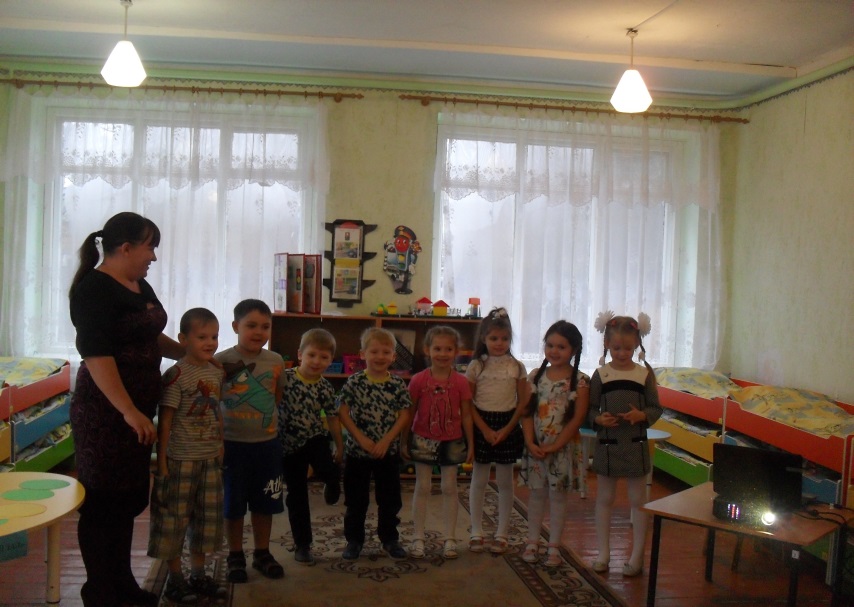 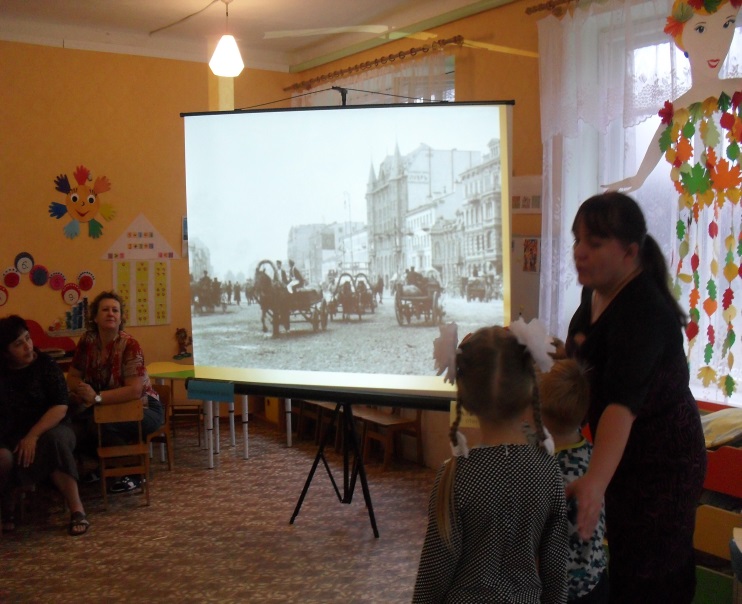 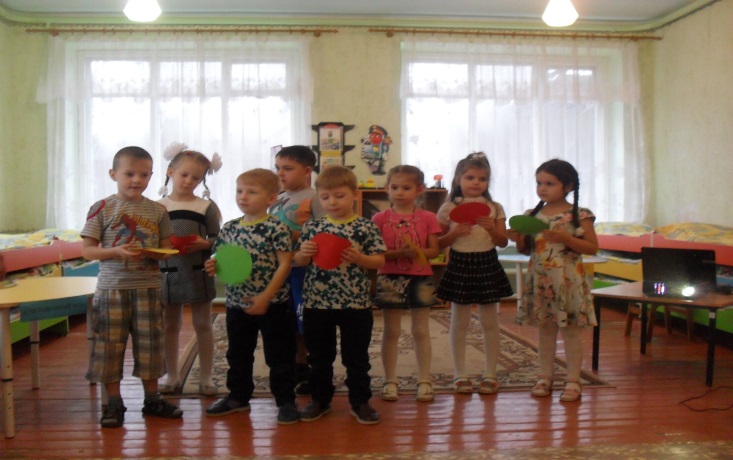 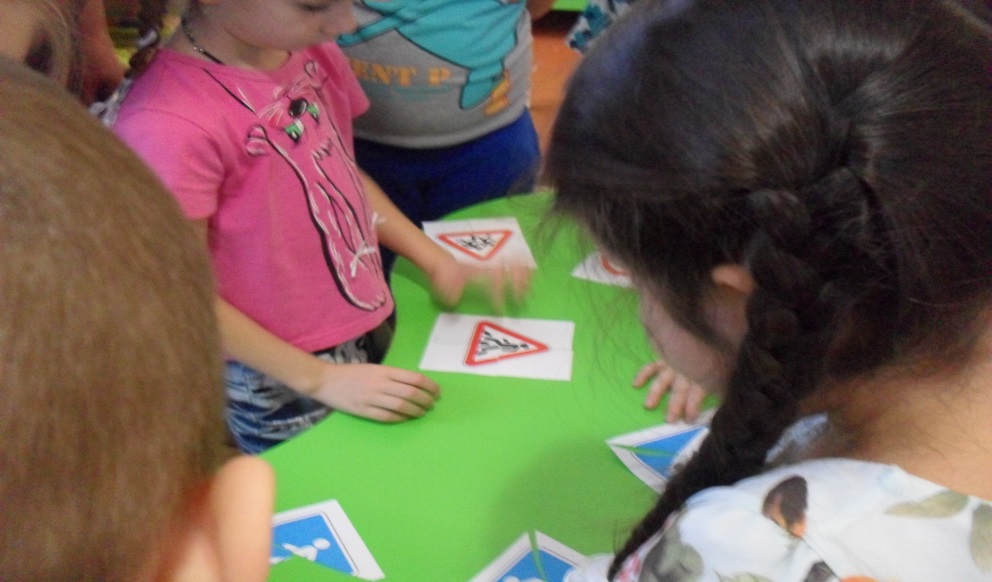 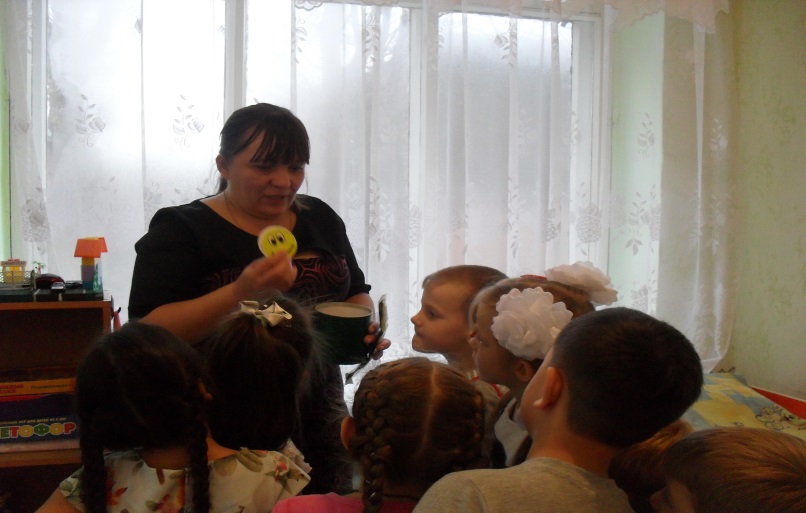 